Муниципальное бюджетное дошкольное образовательное учреждение Чановский детский сад №2Конспект НОД 
для детей I младшей группы
«На прогулку в зоопарк»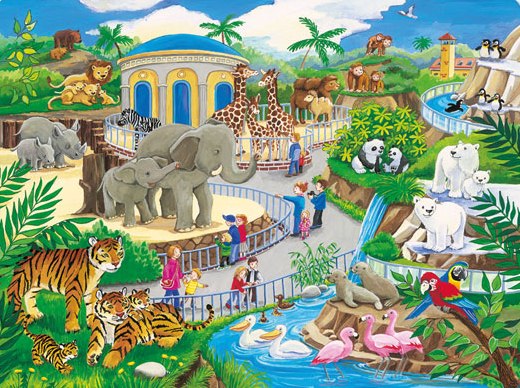 Воспитатель: Непостаева Н.А.Интеграция образовательных областей: познавательное развитие, социально-коммуникативное развитие, художественно-эстетическое развитие, музыка.Цель: обобщить знания детей по теме зоопарк.  
Задачи: Образовательные:закрепить знания цвета (красный, желтый, зеленый, синий);закрепить понятие один-много; большой-маленький;закрепить и уточнить знания и представления детей о диких животных (еж, обезьяна, слон, жираф).Развивающие:развивать речь, обогащать словарный запасразвивать мелкую моторику;развивать внимание, самостоятельность.Воспитательные:воспитывать любознательность, познавательный интерес, доброе отношение к животным.  Пособия и материалы: воздушный шарик, мягкие игрушки: два слона, обезьянка, жирафы, ежи, поляна с цветами и бабочками, картина жирафа без пятнышек, две коробочки с кружочками и квадратами, счетные палочки, яблокиХод деятельностиВоспитатель: Ребята, сегодня к нам на занятия пришли гости, давайте с ними поздороваемся. (Дети приветствуют гостей).  -Сегодня, когда я пришла в детский сад на крыльце лежал шарик, а к нему привязано письмо. Давайте прочитаем, что там написано. (Приглашаем всех детей в зоопарк.)- А вы знаете, что такое зоопарк? (Помочь детям наводящими вопросами дать определение к слову зоопарк)  Зоопарк – это место, где живёт очень много разных животных, где гости могут за ними наблюдать, покормить, узнать о них много интересного.  -А какие животные живут в зоопарке дикие или домашние? Ребята, а вы хотите побывать в зоопарке?  -А на чём же мы туда отправимся? (Дети называют виды транспорта) -А я предлагаю полететь в зоопарк на воздушном шарике!  -Какого цвета шар? (красный) (Дети встают за воспитателем, в руках у воспитателя воздушный шар)   -Мы летим сегодня в парк   В наш веселый зоопарк!  Посмотреть хотим скорейМы на всяческих зверей…Воспитатель: Нас должен встречать… отгадайте, кто? Я загадаю вам загадку и если вы отгадаете правильно, то узнаете кто нас встречает.1 клетка.Он трубит, как паровоз,Между глаз имеет хвост.Серый и огромный он.Догадались? Это… (слон) -Сколько слонов? Как называется хвост между глаз?-Посмотрите, какой у слонов красивый коврик. Что растет на коврике? (цветы)Сколько цветов растет на коврике? Какого они цвета? – Ребята, подул ветер, и все бабочки разлетелись. Давайте поможем слоникам вернуть бабочек на цветы.– Какого цвета бабочка? (Желтая)– На какой цветок села желтая бабочка? (Сажаю бабочку на желтый цветок)– Возьмите, себе по одной бабочке.–Артем, какого цвета бабочка у тебя?Д/и «Посади бабочку на цветок»– Посадите свою бабочку на цветок такого же цвета.– Красную бабочку на красный цветок, желтую на желтый цветок.– Синюю бабочку, на какой цветок посадим? Сколько бабочек прилетело? (много).-Слоники говорят вам спасибо.2 клетка.-Следующая клетка, а в ней…Взобралась на пальму ловко.Ради вкусного банана.И дразнится. Вот плутовка.Хулиганка …(обезьяна).-Сколько обезьянок в клетке? (одна)(рассматривание обезьянки)-Посмотрите, какой беспорядок устроила обезьянка. Что это она разбросала?(кружочки и квадратики)Сколько кружочков и квадратиков вы видите?Дети: - Много.Воспитатель: -А какого цвета кружочки?Дети: -Жёлтые.Воспитатель: -А какого цвета квадратики?Дети: -зеленые.Воспитатель: Ребята, а у какой фигуры есть углы, у круга или у квадрата? Дети: - у квадрата.Воспитатель: У какой фигуры нет углов? Дети: - у круга.Воспитатель: -Ребята, возьмите по квадрату. (Дети берут по одной фигуре в руки).Воспитатель: - Сколько квадратов у каждого из вас?Дети: - Один.Воспитатель: -А сколько осталось квадратов? Дети: - Ни одного.Воспитатель: -Как сделать, чтобы на поляне снова стало много квадратов?Дети: - Положить их обратно на поляну.Воспитатель: -Ребята, возьмите по кругу. (Дети берут по одной фигуре в руки).Воспитатель: - Сколько кружочков у каждого из вас?Дети: - Один.Воспитатель: -А сколько стало кружочков на поляне? Дети: - Ни одного.Воспитатель: -Давайте поможем обезьянке навести порядок. Соберём кружочки, квадратики в коробочки.Воспитатель: Вот какие молодцы. Теперь у обезьянки все убрано.- Как еще можно назвать обезьяну? (Обезьяна, макака, мартышка)Поиграем в игру «Мартышки»Мы веселые мартышки, а не просто ребятишкиМы в ладоши хлопаем и ногами топаем.Надуваем щечки, скачем на носочках;И друг другу даже язычки покажем.Оттопырим ушки, хвостик на макушке,Покачаем головой, что за прелесть мы с тобой!3 клетка.-Следующая клетка, а в ней…Он высокий и пятнистый.С длинной-длинной шеей,И питается он листьями, Листьями с деревьев. (жираф)-Сколько жирафов? (два)(рассматривание жирафов)-Покажите мне большого жирафа. А теперь маленького.- Посмотрите, художник нарисовал портрет жирафа, но что-то забыл нарисовать. -Чего же не хватает у жирафа? (Пятнышек)  -Растерял все пятнышки и грустит. Давайте сделаем доброе дело, сделаем ему новые пятнышки. (Дети рисуют пятнышки поролоновым тампоном)  -Жирафу стало весело! Теперь он хочет с нами потанцевать!  (Дети играют в муз. игру Е.Железновой «У жирафа пятна, пятнышки везде…»)  4 клетка.-Следующая клетка, а в ней…На спине иголки,Длинные и колкие.А свернётся он в клубок-Нет ни головы, ни ног. (еж)А вот и он! (воспитатель показывает детям игрушку – ежа, дети его трогают, здороваются с ним)-Сколько ежей в клетке? -Как ежик защищается от врагов? Сворачивается в клубочек и выставляет свои иголочки.Давайте мы с помощью наших ручек изобразим ежика (пальчиковая гимнастика).Ежик, ежик колкий,Покажи иголки.Вот они. Вот они. Вот они.Ежик, ежик колкий,Спрячь свои иголки.Раз - и нет иголок.Воспитатель: – Ёжик, а почему ты такой грустный?Ёж: я пригласил друзей в гости, а они по дороге потеряли свои иголки.Воспитатель: Ребята, поможем ежам найти свои иголки?Ответы детей.Дети прикрепляют прищепки-колючки ежикам, воспитатель уточняет цвет ёжика и прищепки, проверяет правильность выполнения задания.Воспитатель: Молодцы, ребята! Справились с заданием. Ёжик, а тебе понравилось?Ёж: Да! Но это еще не все. Я приготовил угощение для друзей, а корзинки перевернулись. Вы мне поможете? Дети: Да.Воспитатель: Что это? (яблоки) Какого цвета? Сколько яблок? Давайте разложим их по корзинкам. Ёжикам понравилось наша помощь и они тоже хотят угостить Вас вкусными яблоками, но сначала нам надо будет помыть руки…Давайте скажем ёжикам и другим животным спасибо.РефлексияВот и вечер наступает,Зоопарк наш засыпает,Засыпает до утра,Нам уже домой пора.
-Ну что, ребята, зоопарк уже закрывается и животным пора отдыхать. Давайте попрощаемся с ними! (Дети прощаются с животными) -Нам пора возвращаться домой (Воспитатель впереди держит воздушный шарик, а сзади ребята возвращаются на свои места)   Мы шагаем в детский садВернуться в садик каждый рад.- Ребята, вам понравилось наше путешествие? -Где мы с вами побывали? -Каких животных мы видели?   -Зоопарк большой, но мы увидали с вами только маленькую его часть животных.  У нас ещё будет время посетить зоопарк и познакомиться с другими его жителями.